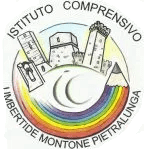 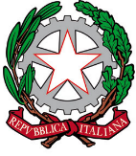 ISTITUTO COMPRENSIVO UMBERTIDE MONTONE PIETRALUNGAPiazza Carlo Marx, 1 - 06019 UMBERTIDE (PG)Ai genitori degli alunni delle classi terze della Scuola Secondaria di I GradoI.C. UMBERTIDE MONTONE PIETRALUNGAOGGETTO: Presentazione percorso di orientamento A.S.2023-2024Cari genitori,durante questo anno scolastico i vostri figli saranno chiamati a individuare il percorso formativo più adatto a realizzare le proprie aspirazioni future. Si tratta di una scelta tanto importante quanto difficile per ragazzi di tredici - quattordici anni che non sempre hanno idee chiare rispetto al proprio progetto di vita. Voi genitori siete chiamati, insieme a noi insegnanti, ad accompagnarli in questo percorso di valutazione di capacità, attitudini, interessi e di conoscenza dei diversi indirizzi di scuola superiore e delle aree professionali, affinché possano compiere una scelta seria e responsabile.Per aiutarvi in questo compito, vi invitiamo a partecipare all’incontro informativo/formativo “Quale scuola scelgo dopo le medie? Come i genitori possono essere di aiuto ai figli nella scelta della scuola superiore” con lo psicologo Luca Drudi, specializzato in orientamento. La riunione si terrà giovedì 14 dicembre alle ore 18 presso l’Aula magna del nostro istituto. In questa occasione la Dirigente, la Funzione strumentale e la referente dell’Area 2 Benessere, continuità e orientamento forniranno indicazioni pratiche sulle modalità di iscrizione alla scuola superiore e sulle strategie utilizzate dal nostro istituto per sostenere i ragazzi nella loro scelta. Nella Scuola Secondaria di primo grado è previsto che a ogni studente venga rilasciato un consiglio di orientamento finale sul percorso di formazione da intraprendere nel secondo ciclo. Tale consiglio vi sarà consegnato in occasione dei colloqui individuali di dicembre.Vi ricordiamo, inoltre, di prendere quotidianamente visione delle comunicazioni pubblicate in bacheca, tra le quali troverete anche le lettere inviate dagli Istituti Superiori del territorio con tutte le informazioni utili (compresa la modalità di prenotazione per partecipare a open day, webinar, laboratori e tour virtuali).Confidando nella vostra collaborazione, vi porgiamo distinti saluti.Umbertide, 06/11/2023                                                                                          Il Dirigente Scolastico                                                                                                                                                 Paola Avorio                                                                          La Funzione Strumentale Area 2                  La referente Area  2                                                                                  Anna Rita Belmonti                                         Claudia Picottini                                                                                                                                                                                             
